ПРОЕКТСобрание депутатов Воскресенского сельсовета Заринского района Алтайского краяРЕШЕНИЕс.Воскресенка	Руководствуясь Бюджетным кодексом Российской Федерации, Федеральным законом «Об общих принципах организации самоуправления Российской Федерации», Положением о бюджетном процессе в МО Воскресенский сельсовет», Уставом муниципального образования Воскресенский сельсовет Заринского района Алтайского края, Собрание депутатовРешило:	1.Внести в решение Собрания депутатов Воскресенского сельсовета Заринского района Алтайского края от 23.12.2020 №28 «О бюджете  муниципального образования Воскресенский сельсовет Заринского района Алтайского края на 2021 год и на плановый период 2022 и 2023 годов» следующие изменения:1.1.Подпункт 1 пункта 1 изложить в следующей редакции:1) прогнозируемый общий объем доходов бюджета сельского поселения в сумме 1780,1 тыс. рублей, в том числе объем межбюджетных трансфертов, получаемых из других бюджетов, в сумме 1402,1 тыс. рублей.1.2.Подпункт 2 пункта 1 изложить в следующей редакции:2) общий объем расходов бюджета сельского поселения в сумме 1780,1 тыс. рублей.1.3.Приложение 5 «Распределение бюджетных ассигнований по разделам и подразделам классификации расходов бюджета сельского поселения на 2021  год» изложить в следующей редакции:1.4.Приложение 7 «Ведомственная структура расходов сельского бюджета поселения на 2021 год» изложить в следующей редакции:1.5.Приложение 9 «Распределение бюджетных ассигнований по разделам, подразделам, целевым статьям, группам (группам и подгруппам) видов расходов на 2021 год» изложить в следующей редакции:Распределение бюджетных ассигнований по разделам, подразделам, целевым статьям, группам (группам и подгруппам) видов расходов на 2022 и 2023 годыГлава сельсовета                                                            П.В. Канунников20.05.20211.Увеличение межбюджетных трансфертов 147,4 тыс.руб (возврат дорожного фонда 2020г).Итого уыеличение 147,4тыс.руб.от 20.05.2021№0О внесении изменений и дополнений в решение Собрания депутатов Воскресенского сельсовета Заринского района Алтайского края от 23.12.2020 №28 «О бюджете  муниципального образования Воскресенский сельсовет Заринского района Алтайского края на 2021 год и на плановый период 2022 и 2023 годов»НаименованиеРзПрСумма, тыс. рублей1234Общегосударственные вопросы01674,6Функционирование высшего должностного лица субъекта Российской Федерации и муниципального образования0102318,0Функционирование Правительства Российской Федерации, высших исполнительных органов государственной власти субъектов Российской Федерации, местных администраций0104180,4Обеспечение деятельности финансовых, налоговых и таможенных органов и органов финансового (финансово-бюджетного) надзора01061,4Резервные фонды01111,0Другие общегосударственные вопросы0113173,8Национальная оборона0295,6Мобилизационная и вневойсковая подготовка020395,6Национальная безопасность и правоохранительная деятельность034,0Защита населения и территории от чрезвычайных ситуаций природного и техногенного характера, пожарная безопасность03104,0Национальная экономика04316,4Дорожное хозяйство (дорожные фонды)0409316,4Жилищно-коммунальное хозяйство05126,0Коммунальное хозяйство0502123,0Благоустройство05033,0Культура, кинематография08541,1Культура0801194,6Другие вопросы в области культуры, кинематографии0804346,5Социальная политика1022,4Пенсионное обеспечение100122,4Условно утвержденные расходы0Итого расходов1780,1НаименованиеКодРзПрЦСРВрСумма, тыс. рублей1234567Общегосударственные вопросы30301674,6Функционирование высшего должностного лица субъекта Российской Федерации и муниципального образования3030102318,0Руководство и управление в сфере установленных функций органов государственной власти субъектов Российской Федерации и органов местного самоуправления30301020100000000318,0Расходы на обеспечение деятельности органов местного самоуправления30301020120000000318,0Глава муниципального образования30301020120010120318,0Расходы на выплаты персоналу в целях обеспечения выполнения функций государственными  (муниципальными) органами, казенными учреждениями, органами управления государственными внебюджетными фондами30301020120010120100318,0Функционирование Правительства Российской Федерации, высших исполнительных органов государственной власти субъектов Российской Федерации, местных администраций3030104180,4Руководство и управление в сфере установленных функций органов государственной власти субъектов Российской Федерации и органов местного самоуправления30301040100000000152,4Расходы на обеспечение деятельности органов местного самоуправления30301040120000000152,4Центральный аппарат органов местного самоуправления30301040120010110152,4Расходы на выплаты персоналу в целях обеспечения выполнения функций государственными (муниципальными) органами, казенными учреждениями, органами управления государственными внебюджетными фондами30301040120010110100121,4Закупка товаров, работ и услуг для обеспечения государственных (муниципальных) нужд3030104012001011020029,0Уплата налогов, сборов и иных платежей303010401200101108502,0Иные вопросы в области жилищно-коммунального хозяйства3030104920000000028,0Иные расходы в области жилищно-коммунального хозяйства3030104929000000028,0Расходы на обеспечение расчетов за топливно-энергетические ресурсы, потребляемые муниципальными учреждениями303010492900S119028,0Закупка товаров, работ и услуг для обеспечения государственных (муниципальных) нужд303010492900S119020028,0Обеспечение деятельности финансовых, налоговых и таможенных органов и органов финансового (финансово-бюджетного) надзора30301061,4Межбюджетные трансферты общего характера бюджетам субъектов Российской Федерации и муниципальных образований303010698000000001,4Иные межбюджетные трансферты общего характера303010698500000001,4Межбюджетные трансферты бюджетам муниципальных районов из бюджетов поселений и межбюджетные трансферты бюджетам поселений из бюджетов муниципальных районов на осуществление части полномочий по решению вопросов местного значения в соответствии с заключенными соглашениями303010698500605101,4Иные межбюджетные трансферты303010698500605105401,4Резервные фонды30301111,0Иные расходы органов государственной власти субъектов Российской Федерации и органов местного самоуправления303011199000000001,0Резервные фонды303011199100000001,0Резервные фонды местных администраций303011199100141001,0Резервные средства303011199100141008701,0Другие общегосударственные вопросы3030113173,8Расходы на обеспечение деятельности (оказание услуг) подведомственных учреждений30301130200000000173,8Расходы на обеспечение деятельности (оказание услуг) иных подведомственных учреждений30301130250000000173,8Учреждения по обеспечению хозяйственного обслуживания30301130250010810173,8Закупка товаров, работ и услуг для обеспечения государственных (муниципальных) нужд30301130250010810200163,8Уплата налогов, сборов и иных платежей3030113025001081085010,0Национальная оборона3030295,6Мобилизационная и вневойсковая подготовка303020395,6Руководство и управление в сфере установленных функций органов государственной власти субъектов Российской Федерации и органов местного самоуправления3030203010000000095,6Руководство и управление в сфере установленных функций3030203014000000095,6Осуществление первичного воинского учета на территориях, где отсутствуют военные комиссариаты3030203014005118095,6Расходы на выплаты персоналу в целях обеспечения выполнения функций государственными (муниципальными) органами, казенными учреждениями, органами управления государственными внебюджетными фондами3030203014005118010092Закупка товаров, работ и услуг для обеспечения государственных (муниципальных) нужд303020301400511802003,6Национальная безопасность и правоохранительная деятельность303034,0Защита населения и территории от чрезвычайных ситуаций природного и техногенного характера, пожарная безопасность30303104,0Предупреждение и ликвидация чрезвычайных ситуаций и последствий стихийных бедствий303031094000000001,0Финансирование иных мероприятий по предупреждению и ликвидации чрезвычайных ситуаций и последствий стихийных бедствий303031094200000001,0Расходы на финансовое обеспечение мероприятий, связанных с ликвидацией последствий чрезвычайных ситуаций и стихийных бедствий303031094200120101,0Закупка товаров, работ и услуг для обеспечения государственных (муниципальных) нужд303031094200120102001,0Иные расходы органов государственной власти субъектов Российской Федерации и органов местного самоуправления303031099000000003Расходы на выполнение других обязательств государства303031099900000003Прочие выплаты по обязательствам государства303031099900147103Закупка товаров, работ и услуг для обеспечения государственных (муниципальных) нужд303031099900147102003Национальная экономика30304316,4Муниципальная программа «Комплексного развития систем транспортной инфраструктуры муниципального образования Воскресенский сельсовет Заринского района Алтайского края на 2019-2035 годы»303040920000000001,0Расходы на реализацию мероприятий муниципально программы303040920000609901,0Закупка товаров, работ и услуг для обеспечения государственных (муниципальных) нужд303040920000609902001,0Дорожное хозяйство (дорожные фонды)3030409315,4Иные вопросы в области национальной экономике30304099100000000315,4Мероприятия в сфере транспорта и дорожного хозяйства30304099120000000315,4Содержание, ремонт, реконструкция и строительство автомобильных дорог, являющихся муниципальной собственностью30304099120067270315,4Закупка товаров, работ и услуг для обеспечения государственных (муниципальных) нужд30304099120067270200315,4Жилищно-коммунальное хозяйство30305126,0Коммунальное хозяйство3030502123,0Муниципальная программа «Комплексного развития систем коммунальной инфраструктуры муниципального образования Воскресенский сельсовет Заринского района Алтайского края на 2019-2035 годы»303050218000000001,0Расходы на реализацию мероприятий муниципально программы303050218000609901,0Закупка товаров, работ и услуг для обеспечения государственных (муниципальных) нужд303050218000609902001,0Муниципальная целевая программа энергосбережения на территории администрации Воскресенского сельсовета Заринского района Алтайского края на 2018-2022г.г.3030502190000000015,0Расходы на реализации мероприятий муниципальной программы3030502190006099015,0Закупка товаров, работ и услуг для обеспечения государственных (муниципальных) нужд3030502190006099020015,0Иные вопросы в области жилищно-коммунального хозяйства30305029200000000107,0Иные расходы в области жилищно-коммунального хозяйства30305029290000000107,0Мероприятия в области коммунального хозяйства30305029290018030107,0Закупка товаров, работ и услуг для обеспечения государственных (муниципальных) нужд3030502929001803020097,0Уплата налогов, сборов и иных платежей3030502929001803085010,0Благоустройство30305033,0Муниципальная программа «Комплексного развития систем социальной инфраструктуры муниципального образования Воскресенский сельсовет Заринского района Алтайского края на 2019-2035 годы»303050321000000001,0Расходы на реализацию мероприятий муниципальной программы303050321000609901,0Закупка товаров, работ и услуг для обеспечения государственных (муниципальных) нужд303050321000609902001,0Иные вопросы в области жилищно-коммунального хозяйства303050392000000002,0Иные расходы в области жилищно-коммунального хозяйства303050392900000002,0Организация и содержание мест захоронения303050392900180701,0Закупка товаров, работ и услуг для обеспечения государственных (муниципальных) нужд303050392900180702001,0Прочие мероприятия по благоустройству муниципальных образований303050392900180801,0Закупка товаров, работ и услуг для обеспечения государственных (муниципальных) нужд303050392900180802001,0Культура, кинематография30308541,1Культура3030801194,6Расходы на обеспечение деятельности (оказание услуг) подведомственных учреждений30308010200000000117,6Расходы на обеспечение деятельности (оказание услуг) подведомственных учреждений в сфере культуры30308010220000000117,6Дома культуры30308010220010530117,6Закупка товаров, работ и услуг для обеспечения государственных (муниципальных) нужд30308010220010530200104,6Уплата налогов, сборов и иных платежей3030801022001053085013,0Иные вопросы в области жилищно-коммунального хозяйства3030801920000000077,0Иные расходы в области жилищно-коммунального хозяйства3030801929000000077,0Расходы на обеспечение расчетов за топливно-энергетические ресурсы, потребляемые муниципальными учреждениями303080192900S119077,0Закупка товаров, работ и услуг для обеспечения государственных (муниципальных) нужд303080192900S119020077,0Другие вопросы в области культуры, кинематографии3030804346,5Расходы на обеспечение деятельности (оказание услуг) подведомственных учреждений30308040200000000345,0Расходы на обеспечение деятельности (оказания услуг) иных подведомственных учреждений30308040250000000345,0Учреждения по обеспечению хозяйственного обслуживания30308040250010810345,0Расходы на выплаты персоналу в целях обеспечения выполнения функций государственными (муниципальными) органами, казенными учреждениями, органами управления государственными внебюджетными фондами30308040250010810100345,0Иные вопросы в отраслях социальной сферы303080490000000001,5Иные вопросы в сфере культуры и средств массовой информации303080490200000001,5Мероприятия в сфере культуры и кинематографии303080490200165101,5Закупка товаров, работ и услуг для обеспечения государственных (муниципальных) нужд303080490200165102001,5Социальная политика3031022,4Пенсионное обеспечение303100122,4Иные вопросы в отраслях социальной сферы3031001900000000022,4Иные вопросы в сфере социальной политики3031001904000000022,4Доплаты к пенсиям3031001904001627022,4Социальное обеспечение и иные выплаты населению3031001904001627030022,4Условно утвержденные расходы0Итого расходов1780,1НаименованиеРзПрЦСРВрСумма, тыс. рублей123456Общегосударственные вопросы01674,6Функционирование высшего должностного лица субъекта Российской Федерации и муниципального образования0102318,0Руководство и управление в сфере установленных функций органов государственной власти субъектов Российской Федерации и органов местного самоуправления01020100000000318,0Расходы на обеспечение деятельности органов местного самоуправления01020120000000318,0Глава муниципального образования01020120010120318,0Расходы на выплаты персоналу в целях обеспечения выполнения функций государственными  (муниципальными) органами, казенными учреждениями, органами управления государственными внебюджетными фондами01020120010120100318,0Функционирование Правительства Российской Федерации, высших исполнительных органов государственной власти субъектов Российской Федерации, местных администраций0104180,4Руководство и управление в сфере установленных функций органов государственной власти субъектов Российской Федерации и органов местного самоуправления01040100000000152,4Расходы на обеспечение деятельности органов местного самоуправления01040120000000152,4Центральный аппарат органов местного самоуправления01040120010110152,4Расходы на выплаты персоналу в целях обеспечения выполнения функций государственными (муниципальными) органами, казенными учреждениями, органами управления государственными внебюджетными фондами01040120010110100121,4Закупка товаров, работ и услуг для обеспечения государственных (муниципальных) нужд0104012001011020029,0Уплата налогов, сборов и иных платежей010401200101108502,0Иные вопросы в области жилищно-коммунального хозяйства0104920000000028,0Иные расходы в области жилищно-коммунального хозяйства0104929000000028,0Расходы на обеспечение расчетов за топливно-энергетические ресурсы, потребляемые муниципальными учреждениями010492900S119028,0Закупка товаров, работ и услуг для обеспечения государственных (муниципальных) нужд010492900S119020028,0Обеспечение деятельности финансовых, налоговых и таможенных органов и органов финансового (финансово-бюджетного) надзора01061,4Межбюджетные трансферты общего характера бюджетам субъектов Российской Федерации и муниципальных образований010698000000001,4Иные межбюджетные трансферты общего характера010698500000001,4Межбюджетные трансферты бюджетам муниципальных районов из бюджетов поселений и межбюджетные трансферты бюджетам поселений из бюджетов муниципальных районов на осуществление части полномочий по решению вопросов местного значения в соответствии с заключенными соглашениями010698500605101,4Иные межбюджетные трансферты010698500605105401,4Резервные фонды01111,0Иные расходы органов государственной власти субъектов Российской Федерации и органов местного самоуправления011199000000001,0Резервные фонды011199100000001,0Резервные фонды местных администраций011199100141001,0Резервные средства011199100141008701,0Другие общегосударственные вопросы0113173,8Расходы на обеспечение деятельности (оказание услуг) подведомственных учреждений01130200000000173,8Расходы на обеспечение деятельности (оказание услуг) иных подведомственных учреждений01130250000000173,8Учреждения по обеспечению хозяйственного обслуживания01130250010810173,8Закупка товаров, работ и услуг для обеспечения государственных (муниципальных) нужд01130250010810200163,8Уплата налогов, сборов и иных платежей0113025001081085010,0Национальная оборона0295,6Мобилизационная и вневойсковая подготовка020395,6Руководство и управление в сфере установленных функций органов государственной власти субъектов Российской Федерации и органов местного самоуправления0203010000000095,6Руководство и управление в сфере установленных функций0203014000000095,6Осуществление первичного воинского учета на территориях, где отсутствуют военные комиссариаты0203014005118095,6Расходы на выплаты персоналу в целях обеспечения выполнения функций государственными (муниципальными) органами, казенными учреждениями, органами управления государственными внебюджетными фондами0203014005118010092Закупка товаров, работ и услуг для обеспечения государственных (муниципальных) нужд020301400511802003,6Национальная безопасность и правоохранительная деятельность034,0Защита населения и территории от чрезвычайных ситуаций природного и техногенного характера, пожарная безопасность03104,0Предупреждение и ликвидация чрезвычайных ситуаций и последствий стихийных бедствий031094000000001,0Финансирование иных мероприятий по предупреждению и ликвидации чрезвычайных ситуаций и последствий стихийных бедствий031094200000001,0Расходы на финансовое обеспечение мероприятий, связанных с ликвидацией последствий чрезвычайных ситуаций и стихийных бедствий031094200120101,0Закупка товаров, работ и услуг для обеспечения государственных (муниципальных) нужд031094200120102001,0Иные расходы органов государственной власти субъектов Российской Федерации и органов местного самоуправления031099000000003Расходы на выполнение других обязательств государства031099900000003Прочие выплаты по обязательствам государства031099900147103Закупка товаров, работ и услуг для обеспечения государственных (муниципальных) нужд031099900147102003Национальная экономика04316,4Муниципальная программа «Комплексного развития систем транспортной инфраструктуры муниципального образования Воскресенский сельсовет Заринского района Алтайского края на 2019-2035 годы»040920000000001,0Расходы на реализацию мероприятий муниципально программы040920000609901,0Закупка товаров, работ и услуг для обеспечения государственных (муниципальных) нужд040920000609902001,0Дорожное хозяйство (дорожные фонды)0409315,4Иные вопросы в области национальной экономике04099100000000315,4Мероприятия в сфере транспорта и дорожного хозяйства04099120000000315,4Содержание, ремонт, реконструкция и строительство автомобильных дорог, являющихся муниципальной собственностью04099120067270315,4Закупка товаров, работ и услуг для обеспечения государственных (муниципальных) нужд04099120067270200315,4Жилищно-коммунальное хозяйство05126,0Коммунальное хозяйство0502123,0Муниципальная программа «Комплексного развития систем коммунальной инфраструктуры муниципального образования Воскресенкий сельсовет Заринского района Алтайского края на 2019-2035 годы»050218000000001,0Расходы на реализацию мероприятий муниципально программы050218000609901,0Закупка товаров, работ и услуг для обеспечения государственных (муниципальных) нужд050218000609902001,0Муниципальная целевая программа энергосбережения на территории администрации Воскресенского сельсовета Заринского района Алтайского края на 2018-2022г.г.0502190000000015,0Расходы на реализации мероприятий муниципальной программы0502190006099015,0Закупка товаров, работ и услуг для обеспечения государственных (муниципальных) нужд0502190006099020015,0Иные вопросы в области жилищно-коммунального хозяйства05029200000000107,0Иные расходы в области жилищно-коммунального хозяйства05029290000000107,0Мероприятия в области коммунального хозяйства05029290018030107,0Закупка товаров, работ и услуг для обеспечения государственных (муниципальных) нужд0502929001803020097,0Уплата налогов, сборов и иных платежей0502929001803085010,0Благоустройство05033,0Муниципальная программа «Комплексного развития систем социальной инфраструктуры муниципального образования Воскресенский сельсовет Заринского района Алтайского края на 2019-2035 годы»050321000000001,0Расходы на реализацию мероприятий муниципальной программы050321000609901,0Закупка товаров, работ и услуг для обеспечения государственных (муниципальных) нужд050321000609902001,0Иные вопросы в области жилищно-коммунального хозяйства050392000000002,0Иные расходы в области жилищно-коммунального хозяйства050392900000002,0Организация и содержание мест захоронения050392900180701,0Закупка товаров, работ и услуг для обеспечения государственных (муниципальных) нужд050392900180702001,0Прочие мероприятия по благоустройству муниципальных образований050392900180801,0Закупка товаров, работ и услуг для обеспечения государственных (муниципальных) нужд050392900180802001,0Культура, кинематография08541,1Культура0801194,6Расходы на обеспечение деятельности (оказание услуг) подведомственных учреждений08010200000000117,6Расходы на обеспечение деятельности (оказание услуг) подведомственных учреждений в сфере культуры08010220000000117,6Дома культуры08010220010530117,6Закупка товаров, работ и услуг для обеспечения государственных (муниципальных) нужд08010220010530200104,6Уплата налогов, сборов и иных платежей0801022001053085013,0Иные вопросы в области жилищно-коммунального хозяйства0801920000000077,0Иные расходы в области жилищно-коммунального хозяйства0801929000000077,0Расходы на обеспечение расчетов за топливно-энергетические ресурсы, потребляемые муниципальными учреждениями080192900S119077,0Закупка товаров, работ и услуг для обеспечения государственных (муниципальных) нужд080192900S119020077,0Другие вопросы в области культуры, кинематографии0804346,5Расходы на обеспечение деятельности (оказание услуг) подведомственных учреждений08040200000000345,0Расходы на обеспечение деятельности (оказания услуг) иных подведомственных учреждений08040250000000345,0Учреждения по обеспечению хозяйственного обслуживания08040250010810345,0Расходы на выплаты персоналу в целях обеспечения выполнения функций государственными (муниципальными) органами, казенными учреждениями, органами управления государственными внебюджетными фондами08040250010810100345,0Иные вопросы в отраслях социальной сферы080490000000001,5Иные вопросы в сфере культуры и средств массовой информации080490200000001,5Мероприятия в сфере культуры и кинематографии080490200165101,5Закупка товаров, работ и услуг для обеспечения государственных (муниципальных) нужд080490200165102001,5Социальная политика1022,4Пенсионное обеспечение100122,4Иные вопросы в отраслях социальной сферы1001900000000022,4Иные вопросы в сфере социальной политики1001904000000022,4Доплаты к пенсиям1001904001627022,4Социальное обеспечение и иные выплаты населению1001904001627030022,4Условно утвержденные расходы0Итого расходов1780,1ПРИЛОЖЕНИЕ 10к решению«О бюджете сельского поселения муниципального образования Воскресенский сельсовет Заринского района Алтайского края на 2021 год и на плановый период 2022 и 2023 годов»НаименованиеРзПрЦСРВрСумма на 2022 год, тыс. рублейСумма на 2023 год, тыс. рублей1234567Общегосударственные вопросы01679,6686,5Функционирование высшего должностного лица субъекта Российской Федерации и муниципального образования0102318318Руководство и управление в сфере установленных функций органов государственной власти субъектов Российской Федерации и органов местного самоуправления01020100000000318318Расходы на обеспечение деятельности органов местного самоуправления01020120000000318318Глава муниципального образования01020120010120318318Расходы на выплаты персоналу в целях обеспечения выполнения функций государственными (муниципальными) органами, казенными учреждениями, органами управления государственными внебюджетными фондами01020120010120100318318Функционирование Правительства Российской Федерации, высших исполнительных органов государственной власти субъектов Российской Федерации, местных администраций0104182,2184,1Руководство и управление в сфере установленных функций органов государственной власти субъектов Российской Федерации и органов местного самоуправления01040100000000153,4154,4Расходы на обеспечение деятельности органов местного самоуправления01040120000000153,4154,4Центральный аппарат органов местного самоуправления01040120010110153,4154,4Расходы на выплаты персоналу в целях обеспечения выполнения функций государственными (муниципальными) органами, казенными учреждениями, органами управления государственными внебюджетными фондами01040120010110100121,4121,4Закупка товаров, работ и услуг для обеспечения государственных (муниципальных) нужд010401200101102003031Уплата налогов, сборов и иных платежей0104012001011085022Иные вопросы в области жилищно-коммунального хозяйства0104920000000028,829,7Иные расходы в области жилищно-коммунального хозяйства0104929000000028,829,7Расходы на обеспечение расчетов за топливно-энергетические ресурсы, потребляемые муниципальными учреждениями010492900S119028,829,7Закупка товаров, работ и услуг для обеспечения государственных (муниципальных) нужд010492900S119020028,829,7Обеспечение деятельности финансовых, налоговых и таможенных органов и органов финансового (финансово-бюджетного) надзора01061,41,4Межбюджетные трансферты общего характера бюджетам субъектов Российской Федерации и муниципальных образований010698000000001,41,4Иные межбюджетные трансферты общего характера010698500000001,41,4Межбюджетные трансферты бюджетам муниципальных районов из бюджетов поселений и межбюджетные трансферты бюджетам поселений из бюджетов муниципальных районов на осуществление части полномочий по решению вопросов местного значения в соответствии с заключенными соглашениями010698500605101,41,4Иные межбюджетные трансферты010698500605105401,41,4Резервные фонды011111Иные расходы органов государственной власти субъектов Российской Федерации и органов местного самоуправления0111990000000011Резервные фонды0111991000000011Резервные фонды местных адмнистраций0111991001410011Резервные средства0111991001410087011Другие общегосударственные вопросы0113177182Расходы на обеспечение деятельности (оказание услуг) подведомственных учреждений01130200000000177182Расходы на обеспечение деятельности (оказание услуг) иных подведомственных учреждений01130250000000177182Учреждения по обеспечению хозяйственного обслуживания01130250010810177182Закупка товаров, работ и услуг для обеспечения государственных (муниципальных) нужд01130250010810200167172Уплата налогов, сборов и иных платежей011302500108108501010Национальная оборона0296,298,4Мобилизационная и вневойсковая подготовка020396,298,4Руководство и управление в сфере установленных функций органов государственной власти субъектов Российской Федерации и органов местного самоуправления0203010000000096,298,4Руководство и управление в сфере установленных функций0203014000000096,298,4Осуществление первичного воинского учета на территориях, где отсутствуют военные комиссариаты0203014005118096,298,4Расходы на выплаты персоналу в целях обеспечения выполнения функций государственными (муниципальными) органами, казенными учреждениями, органами управления государственными внебюджетными фондами020301400511801009292Закупка товаров, работ и услуг для обеспечения государственных (муниципальных) нужд020301400511802004.26.4Национальная безопасность и правоохранительная деятельность0344Защита населения и территории от чрезвычайных ситуаций природного и техногенного характера, пожарная безопасность031044Предупреждение и ликвидация чрезвычайных ситуаций и последствий стихийных бедствий0310940000000011Финансирование иных мероприятий по предупреждению и ликвидации чрезвычайных ситуаций и последствий стихийных бедствий0310942000000011Расходы на финансовое обеспечение мероприятий, связанных с ликвидацией последствий чрезвычайных ситуаций и стихийных бедствий0310942001201011Закупка товаров, работ и услуг для обеспечения государственных (муниципальных) нужд0310942001201020011Иные расходы органов государственной власти субъектов Российской Федерации и органов местного самоуправления0310990000000033Расходы на выполнение других обязательств государства0310999000000033Прочие выплаты по обязательствам государства0310999001471033Закупка товаров, работ и услуг для обеспечения государственных (муниципальных) нужд0310999001471020033Национальная экономика04176185Муниципальная программа «Комплексного развития систем транспортной инфраструктуры муниципального образования Воскресенский сельсовет Заринского района Алтайского края на 2019-2035 годы»0409200000000011Расходы на реализацию мероприятий муниципальной программы0409200006099011Закупка товаров, работ и услуг для обеспечения государственных (муниципальных) нужд0409200006099020011Дорожное хозяйство (дорожные фонды)0409175184Иные вопросы в области национальной экономике04099100000000175184Мероприятия в сфере транспорта и дорожного хозяйства04099120000000175184Содержание, ремонт, реконструкция и строительство автомобильных дорог, являющихся муниципальной собственностью04099120067270175184Закупка товаров, работ и услуг для обеспечения государственных (муниципальных) нужд04099120067270200175184Жилищно-коммунальное хозяйство05147,9176,3Коммунальное хозяйство0502144,9173,3Муниципальная программа «Комплексного развития систем коммунальной инфраструктуры муниципального образования Воскресенкий сельсовет Заринского района Алтайского края на 2019-2035 годы»0502180000000011Расходы на реализацию мероприятий муниципально программы0502180006099011Закупка товаров, работ и услуг для обеспечения государственных (муниципальных) нужд0502180006099020011Муниципальная целевая программа энергосбережения на территории администрации Воскресенского сельсовета Заринского района Алтайского края на 2018-2022г.г.05021900000000150Расходы на реализации мероприятий муниципальной программы05021900060990150Закупка товаров, работ и услуг для обеспечения государственных (муниципальных) нужд05021900060990200150Иные вопросы в области жилищно-коммунального хозяйства05029200000000128,9172,3Иные расходы в области жилищно-коммунального хозяйства05029290000000128,9172,3Мероприятия в области коммунального хозяйства05029290018030128,9172,3Закупка товаров, работ и услуг для обеспечения государственных (муниципальных) нужд05029290018030200118,9162,3Уплата налогов, сборов и иных платежей050292900180308501010Благоустройство050333Муниципальная программа «Комплексного развития систем социальной инфраструктуры муниципального образования Воскресенский сельсовет Заринского района Алтайского края на 2019-2035 годы»0503210000000011Расходы на реализацию мероприятий муниципальной программы0503210006099011Закупка товаров, работ и услуг для обеспечения государственных (муниципальных) нужд0503210006099020011Иные вопросы в области жилищно-коммунального хозяйства0503920000000022Иные расходы в области жилищно-коммунального хозяйства0503929000000022Организация и содержание мест захоронения0503929001807011Закупка товаров, работ и услуг для обеспечения государственных (муниципальных) нужд0503929001807020011Прочие мероприятия по благоустройству муниципальных образований0503929001808011Закупка товаров, работ и услуг для обеспечения государственных (муниципальных) нужд0503929001808020011Культура, кинематография08433,6467Культура080187,1120,5Расходы на обеспечение деятельности (оказание услуг) подведомственных учреждений080102000000007,838,8Расходы на обеспечение деятельности (оказание услуг) подведомственных учреждений в сфере культуры080102200000007,838,8Дома культуры080102200105307,838,8Закупка товаров, работ и услуг для обеспечения государственных (муниципальных) нужд08010220010530200025,8Уплата налогов, сборов и иных платежей080102200105308507,813Иные вопросы в области жилищно-коммунального хозяйства0801920000000079,381,7Иные расходы в области жилищно-коммунального хозяйства0801929000000079,381,7Расходы на обеспечение расчетов за топливно-энергетические ресурсы, потребляемые муниципальными учреждениями080192900S119079,381,7Закупка товаров, работ и услуг для обеспечения государственных (муниципальных) нужд080192900S119020079,381,7Другие вопросы в области культуры, кинематографии0804346,5346,5Расходы на обеспечение деятельности (оказание услуг) подведомственных учреждений08040200000000345345Расходы на обеспечение деятельности (оказания услуг) иных подведомственных учреждений08040250000000345345Учреждения по обеспечению хозяйственного обслуживания08040250010810345345Расходы на выплаты персоналу в целях обеспечения выполнения функций государственными(муниципальными) органами, казенными учреждениями, органами управления государственными внебюджетными фондами08040250010810100345345Иные вопросы в отраслях социальной сферы080490000000001,51,5Иные вопросы в сфере культуры и средств массовой информации080490200000001,51,5Мероприятия в сфере культуры и кинематографии080490200165101,51,5Закупка товаров, работ и услуг для обеспечения государственных (муниципальных) нужд080490200165102001,51,5Социальная политика1022,422,4Пенсионное обеспечение100122,422,4Иные вопросы в отраслях социальной сферы1001900000000022,422,4Иные вопросы в сфере социальной политики1001904000000022,422,4Доплаты к пенсиям1001904001627022,422,4Социальное обеспечение и иные выплаты населению1001904001627030022,422,4Условно утвержденные расходы1227Итого расходов1571,71666,6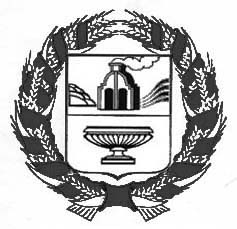 